Children in Care Council (CICC) Meetings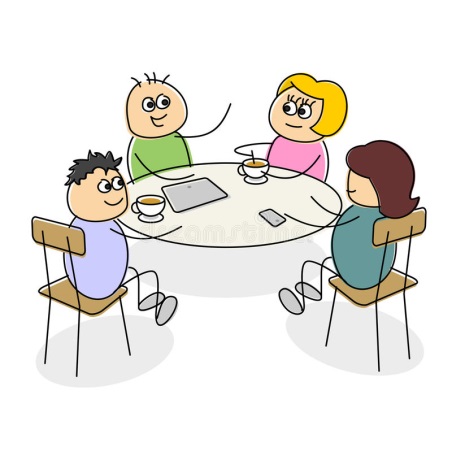 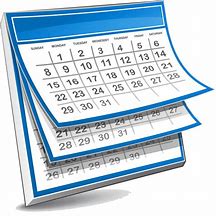 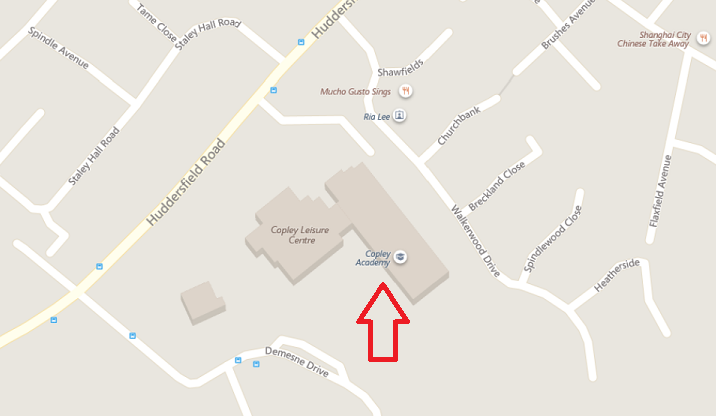 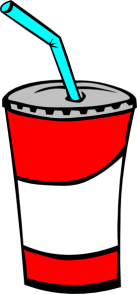 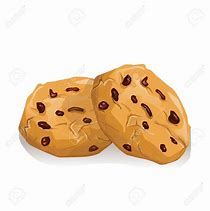 